Wniosek o dofinansowanie w ramach programu priorytetowego „Ciepłe Mieszkanie” 	w gminie GołdapPrzed przystąpieniem do wypełnienia wniosku należy zapoznać się z Programem Priorytetowym „Ciepłe Mieszkanie” zwanym „Programem”, Regulaminem naboru wniosków w ramach programu „Ciepłe Mieszkanie” oraz Instrukcją wypełniania wniosku.WNIOSEK NALEŻY WYPEŁNIĆ DRUKOWANYMI LITERAMIINFORMACJE OGÓLNEDANE WNIOSKODAWCYINFORMACJE O PRZEDSIĘWZIĘCIU INFORMACJE OGÓLNE DOTYCZĄCE WYDZIELONEGO W BUDYNKU WIELORODZINNYM LOKALU MIESZKALNEGO Z WYODRĘBNIONĄ KSIĘGĄ WIECZYSTĄ (dalej „lokal mieszkalny”)Uwaga! Rozpoczęcie przedsięwzięcia rozumiane jest jako poniesienie pierwszego kosztu kwalifikowanego związanego z realizacją zadania poniesionego od dnia podpisania umowy o dofinansowanie pomiędzy beneficjentem końcowym a gminą.Koszty poniesione przed tym terminem będą uznawane za niekwalifikowalne.      Oświadczam, że lokal mieszkalny, w którym realizowane jest przedsięwzięcie, jest ogrzewany wyłącznie przez źródło/a ciepła na paliwo stałe nie spełniające wymagań 5 klasy według normy przenoszącej normę europejską EN 303-5.      Oświadczam, że dla budynku mieszkalnego wielorodzinnego w którym znajduje się lokal mieszkalny objęty wnioskiem, nie ma możliwości technicznych i ekonomicznych podłączenia do sieci ciepłowniczej oraz nie jest on podłączony do sieci ciepłowniczej.  ZAKRES RZECZOWY PRZEDSIĘWZIĘCIAUwaga: do dofinansowania kwalifikują się koszty zgodne z Załącznikiem nr 1 do Programu, które mogą być poniesione nie wcześniej niż w dacie zawarcia umowy o dofinansowanie pomiędzy Wnioskodawcą a gminą. W szczególności warunkiem kwalifikowalności kosztów jest spełnienie wymagań technicznych wskazanych w załączniku nr 1 do Programu.B.2.1. Źródła ciepła, instalacje, wentylacjaWnioskuję o udzielenie dotacji na następujące pozycje z zakresu rzeczowego:B.2.2. Stolarka okienna i drzwiowa Wnioskuję o udzielenie dotacji na następujące pozycje z zakresu rzeczowego: B.2.3. DokumentacjaWnioskuję o udzielenie dotacji na następujące pozycje z zakresu rzeczowego: DOCHÓD WNIOSKODAWCY – DOTYCZY BENEFICJENTÓW UPRAWNIONYCH DO PODSTAWOWEGO POZIOMU DOFINANSOWANIA W ROZUMIENIU DEFINICJI PROGRAMU(do 30% faktycznie poniesionych kosztów kwalifikowanych przedsięwzięcia realizowanego przez Wnioskodawcę, nie więcej niż 15 000 zł na jeden lokal mieszkalny)Oświadczam, że uzyskałem/am dochód roczny:Oświadczam, że powyższe dane są prawdziwe, pełne, a także, że zapoznałem się z warunkami udzielania dofinansowania i zobowiązuję się do udostępnienia dokumentów potwierdzających powyższe dane na żądanie upoważnionych podmiotów. 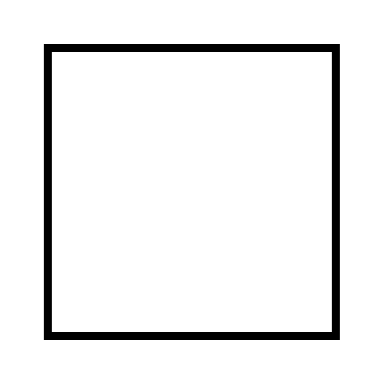  – DOTYCZY BENEFICJENTÓW UPRAWNIONYCH DO PODWYŻSZONEGO POZIOMU DOFINANSOWANIA W ROZUMIENIU DEFINICJI PROGRAMU(do 60% faktycznie poniesionych kosztów kwalifikowanych przedsięwzięcia realizowanego przez Wnioskodawcę, nie więcej niż 25 000 zł na jeden lokal mieszkalny) – DOTYCZY BENEFICJENTÓW UPRAWNIONYCH DO NAJWYŻSZEGO POZIOMU DOFINANSOWANIA W ROZUMIENIU DEFINICJI PROGRAMU(do 90% faktycznie poniesionych kosztów kwalifikowanych przedsięwzięcia realizowanego przez Wnioskodawcę, nie więcej niż 37 500 zł na jeden lokal mieszkalny)OŚWIADCZENIA Oświadczenie o odpowiedzialności karnejOświadczam, że jest mi znana odpowiedzialność karna, w szczególności za złożenie podrobionego, przerobionego, poświadczającego nieprawdę albo nierzetelnego dokumentu albo złożenie nierzetelnego, pisemnego oświadczenia dotyczącego okoliczności mających istotne znaczenie dla uzyskania dofinansowania, wynikająca z art. 297 ustawy z dnia 6 czerwca 1997 roku - Kodeks karny.Oświadczenie o zgodności rodzaju budynku z ProgramemOświadczam, że niniejszym wnioskiem o dofinansowanie jest objęty wydzielony w budynku wielorodzinnym mieszkalnym zdefiniowanym w Programie lokal mieszkalny z wyodrębnioną księgą wieczystą.Oświadczenie o zapoznaniu się z niezbędną dokumentacją do złożenia wnioskuOświadczam, że zapoznałem się z dokumentami niezbędnymi do złożenia wniosku, w szczególności z Programem, Regulaminem naboru wniosków „Ciepłe Mieszkanie” w gminie Gołdap i instrukcją wypełniania wniosku o dofinansowanie oraz rozumiem i akceptuję zawarte w nich prawa i obowiązki.Oświadczenie dotyczące kontroliAkceptuję możliwość przeprowadzenia przez Narodowy Fundusz Ochrony Środowiska i Gospodarki Wodnej (NFOŚiGW), Wojewódzki Fundusz Ochrony Środowiska i Gospodarki Wodnej (WFOŚiGW) lub osoby/podmioty wskazane przez NFOŚiGW/WFOŚiGW, Urząd Miejski w Gołdapi, kontroli w trakcie realizacji przedsięwzięcia, a także w okresie trwałości przedsięwzięcia, w lokalu mieszkalnym objętym przedsięwzięciem oraz dokumentów związanych z dofinansowaniem.Oświadczenie o uniknięciu podwójnego dofinansowania Oświadczam, że na lokal mieszkalny objęty niniejszym wnioskiem, nie została udzielona i wypłacona dotacja w ramach programu priorytetowego „Ciepłe mieszkanie”Oświadczam, że łączna kwota dofinansowania realizowanego przedsięwzięcia w ramach Programu ze wszystkich środków publicznych nie przekroczy 100% kosztów kwalifikowanych przedsięwzięcia.Oświadczenie o zgodności kosztów kwalifikowanych z Programem Oświadczam, że koszty kwalifikowane będą zgodne z Programem, w tym w szczególności z rodzajem kosztów kwalifikowanych oraz będą spełniać wymagania techniczne dla programu. Oświadczenie o zgodności realizacji przedsięwzięcia z przepisami prawa budowlanegoOświadczam, że jestem świadomy konieczności realizacji przedsięwzięcia zgodnie z przepisami prawa budowlanego, w szczególności uzyskania pozwolenia na budowę lub dokonania zgłoszenia robót nie wymagających pozwolenia na budowę, lub uzyskania pozwolenia konserwatora zabytków na prowadzenie robót budowlanych przy zabytku wpisanym do rejestru (jeśli dotyczy).Oświadczenie, że w okresie trwałości nie zostanie zmienione przeznaczenie lokalu mieszkalnego, o demontażu urządzeń, instalacji oraz wyrobów budowalnych zakupionych i zainstalowanych w ramach dofinansowanego przedsięwzięcia oraz o instalacji dodatkowych źródeł ciepła.Oświadczam, że w okresie trwałości wynoszącym 5 lat od daty zakończenia przedsięwzięcia: -  nie będzie dokonana zmiana przeznaczenia lokalu, którego dotyczy wniosek o dofinansowanie z mieszkalnego na inny, - nie zostaną zdemontowane urządzenia, instalacje oraz wyroby budowlane zakupione i zainstalowane w  ramach dofinansowanego Przedsięwzięcia, - nie będą zainstalowane dodatkowe źródła ciepła niespełniające warunków Programu i wymagań technicznych. Oświadczenie, że po zakończeniu przedsięwzięcia w lokalu mieszkalnym pozostaną w eksploatacji tylko źródła ciepła zgodne z wymaganiami ProgramuOświadczam, że po zakończeniu realizacji przedsięwzięcia w ramach Programu na potrzeby lokalu mieszkalnego objętego dofinansowaniem,  nie będą zainstalowane dodatkowe źródła ciepła na paliwa stałe niespełniające wymagań technicznych Programu.Oświadczenie, że zakres przedsięwzięcia jest zgodny z programem ochrony powietrza właściwym ze względu na usytuowanie lokalu mieszkalnegoOświadczam, że zakres przedsięwzięcia jest zgodny, na dzień złożenia wniosku o dofinansowanie, z programem ochrony powietrza w rozumieniu art. 91 ustawy z dnia 27 kwietnia 2001r. – Prawo ochrony środowiska, właściwym ze względu na usytuowanie lokalu mieszkalnego objętego dofinansowaniem.Oświadczenia wnioskodawcy o posiadaniu zgód: współmałżonka, współwłaściciela/wszystkich współwłaścicieli lokalu mieszkalnego, uprawnionego/wszystkich uprawnionych do wspólnego ograniczonego prawa rzeczowego do lokalu mieszkalnegoOświadczam, że posiadam zgodę/zgody na przetwarzanie danych osobowych współmałżonka, współwłaściciela /wszystkich współwłaścicieli lokalu mieszkalnego uprawnionego/wszystkich uprawnionych do wspólnego ograniczonego prawa rzeczowego do lokalu mieszkalnego oraz przekazałem im klauzulę informacyjną Administratora Danych Osobowych. (jeśli dotyczy) Oświadczam, że posiadam zgodę/zgody współwłaściciela /wszystkich współwłaścicieli lokalu mieszkalnego uprawnionego/wszystkich uprawnionych do wspólnego ograniczonego prawa rzeczowego do lokalu mieszkalnego na realizację przedsięwzięcia ujętego w niniejszym wniosku o dofinansowanie. (jeśli dotyczy)Oświadczenie wnioskodawcy o uprawnieniu do dokonywania zmian w lokaluOświadczam, że jestem uprawniony do dokonywania zmian w lokalu mieszkalnym obejmujących wnioskowane przedsięwzięcie. Oświadczam, że jeśli prace będą realizowane poza lokalem mieszkalnym, uzyskam odpowiednie zgody.Oświadczenie Wnioskodawcy  dotycząca przetwarzania danych osobowych Ponadto oświadczam, iż dopełniłam/łam obowiązku informacyjnego co do powyższych danych względem osób, których dane są przekazywane przez nas Administratorowi  w celu wskazanym w pkt. 3 klauzul informacyjnych w związku z realizacja Programu Priorytetowego „Ciepłe Mieszkanie”. WYMAGANE ZAŁĄCZNIKI DOŁĄCZONE DO WNIOSKU……………………………………………..[data, czytelny podpis]Wypełnia Urząd Miejski w Gołdapi Wypełnia Urząd Miejski w Gołdapi Numer wniosku Data złożenia wnioskuData złożenia wnioskuZłożenie wniosku              Korekta wnioskuWniosek o dofinansowanie składany jest:Wniosek o dofinansowanie składany jest:Osobiście przez WnioskodawcęPrzez Pełnomocnika WnioskodawcyDane ogólneDane ogólneDane ogólneDane ogólneA.1.1NazwiskoA.1.2Imię		A.1.3PESELA.1.4Telefon kontaktowyA.1.5e-mailInformacje o współmałżonkuInformacje o współmałżonkuInformacje o współmałżonkuInformacje o współmałżonkuInformacje o współmałżonkuInformacje o współmałżonkuA.1.6      Pozostaję w związku małżeńskim                                                     A.1.6      Pozostaję w związku małżeńskim                                                     A.1.6      Pozostaję w związku małżeńskim                                                     A.1.7        Nie pozostaję w związku małżeńskimA.1.7        Nie pozostaję w związku małżeńskimA.1.7        Nie pozostaję w związku małżeńskimA.1.8Imię i nazwisko współmałżonkaA.1.9PESEL współmałżonkaA.1.10     Pozostaję w ustawowej wspólności majątkowej          A.1.10     Pozostaję w ustawowej wspólności majątkowej          A.1.11       Posiadam rozdzielność majątkową ze współmałżonkiemA.1.11       Posiadam rozdzielność majątkową ze współmałżonkiemA.1.11       Posiadam rozdzielność majątkową ze współmałżonkiemA.1.11       Posiadam rozdzielność majątkową ze współmałżonkiemStatus WnioskodawcyStatus WnioskodawcyA.1.12Jestem WŁAŚCICIELEM lokalu mieszkalnego                    z wyodrębnioną księgą wieczystąJestem WSPÓŁWŁAŚCICIELEM lokalu   mieszkalnego z wyodrębnioną księgą wieczystą A.1.13Jestem Wnioskodawcą uprawnionym do PODSTAWOWEGO poziomu dofinansowaniaA.1.13Jestem Wnioskodawcą uprawnionym do PODSTAWOWEGO poziomu dofinansowaniaA.1.14Jestem Wnioskodawcą uprawnionym do PODWYŻSZONEGO poziomu dofinansowaniaA.1.14Jestem Wnioskodawcą uprawnionym do PODWYŻSZONEGO poziomu dofinansowaniaA.1.15Jestem Wnioskodawcą uprawnionym do NAJWYŻSZEGO poziomu dofinansowaniaA.1.15Jestem Wnioskodawcą uprawnionym do NAJWYŻSZEGO poziomu dofinansowaniaA.1.16 Adres zamieszkaniaA.1.16 Adres zamieszkaniaA.1.16 Adres zamieszkaniaA.1.16 Adres zamieszkaniaKrajWojewództwoPowiatGminaMiejscowośćUlicaNr domu/lokaluKod PocztowyPocztaA.1.17 Adres do korespondencji w Polsce (wypełnić gdy jest inny niż adres zamieszkania)A.1.17 Adres do korespondencji w Polsce (wypełnić gdy jest inny niż adres zamieszkania)A.1.17 Adres do korespondencji w Polsce (wypełnić gdy jest inny niż adres zamieszkania)A.1.17 Adres do korespondencji w Polsce (wypełnić gdy jest inny niż adres zamieszkania)WojewództwoPowiatGminaMiejscowośćUlicaNr domu/lokaluKod pocztowyPocztaB.1.1 Rozpoczęcie przedsięwzięciaB.1.1 Rozpoczęcie przedsięwzięciaPrzedsięwzięcie zostało rozpoczęte/poniesiono koszty (wystawiono pierwszą fakturę lub równoważny dokument księgowy lubdokonano pierwszej zapłaty za koszt urządzeń, materiałów i usług objętych przedsięwzięciem)Przedsięwzięcie nie zostało rozpoczęte/nie poniesiono żadnych kosztów (nie wystawiono żadnej faktury ani równoważnego dokumentu księgowegooraz nie dokonano żadnej zapłaty za koszty urządzeń, materiałów i usług objętych przedsięwzięciem)B.1.2 Adres lokalu mieszkalnegoB.1.2 Adres lokalu mieszkalnegoB.1.2 Adres lokalu mieszkalnegoB.1.2 Adres lokalu mieszkalnegoWojewództwoWARMIŃSKO-MAZURSKIEPowiatGOŁDAPSKIGminaGOŁDAPMiejscowośćUlicaNr domu/lokaluKod pocztowy19-500PocztaGOŁDAPB.1.3 Numer księgi wieczystej lokaluOL1C/………………………../….B.1.4 Powierzchnia całkowita lokalu mieszkalnego [m2]B.1.5 W lokalu mieszkalnym prowadzona jest działalność gospodarcza w rozumieniu ProgramuB.1.5 W lokalu mieszkalnym prowadzona jest działalność gospodarcza w rozumieniu ProgramuB.1.5 W lokalu mieszkalnym prowadzona jest działalność gospodarcza w rozumieniu ProgramuB.1.5 W lokalu mieszkalnym prowadzona jest działalność gospodarcza w rozumieniu Programu     TAK     TAK     NIE     NIEB.1.6Powierzchnia wykorzystywana na prowadzenie działalności gospodarczej [m2]B.1.7Liczba miesięcy w roku wykorzystywania powierzchni na prowadzenie działalności gospodarczejB.1.8% powierzchni całkowitej wykorzystywanej na prowadzenie działalności gospodarczejB.1.9W ramach przedsięwzięcia zostanie zlikwidowane dotychczasowe źródło ciepła na paliwo stałe      TAK                     NIEB.1.10Łączna liczba źródeł ciepła na paliwo stałe podlegających likwidacjiDotyczyNazwa kosztu/Koszty kwalifikowanePompa ciepła powietrze/wodaZakup/montaż pompy ciepła typu powietrze/woda z osprzętem, zbiornikiem akumulacyjnym/buforowym, zbiornikiem cwu z osprzętem.Pompa ciepła powietrze/powietrzeZakup/montaż pompy ciepła typu powietrze/powietrze z osprzętem.Kocioł gazowy kondensacyjny Zakup/montaż kotła gazowego kondensacyjnego z osprzętem, sterowaniem, armaturą zabezpieczającą i regulującą, układem doprowadzenia powietrza i odprowadzenia spalin, zbiornikiem akumulacyjnym/buforowym, zbiornikiem cwu z osprzętem.Kocioł na pellet drzewny o podwyższonym standardzieZakup/montaż kotła na pellet drzewny z automatycznym sposobem podawania paliwa, o obniżonej emisyjności cząsteczek stałych o wartości ≤ 20 mg/m3 (w odniesieniu do suchych spalin w temp. 0°C, 1 013 mbar przy O2=10%) z osprzętem, armaturą zabezpieczającą i regulującą, układem odprowadzenia powietrza i odprowadzenia spalin, zbiornikiem akumulacyjnym/buforowym, zbiornikiem cwu z osprzętem. Ogrzewanie elektryczneZakup/montaż urządzenia grzewczego elektrycznego (innego niż pompa ciepła) lub zespołu urządzeń grzewczych elektrycznych, materiałów instalacyjnych wchodzących w skład systemu ogrzewania elektrycznego, zbiornika akumulacyjnego/buforowego, zbiornika cwu z osprzętemPodłączenie lokalu do efektywnego źródła ciepła, w rozumieniu programu, w budynku (w tym do węzła cieplnego znajdującego się w budynku)Zakup/montaż materiałów instalacyjnych i urządzeń wchodzących w skład instalacji co i cwu pomiędzy źródłem ciepła działającym na potrzeby budynku a lokalem mieszkalnym (w tym podlicznika ciepła w lokalu)Instalacja centralnego ogrzewania oraz instalacja ciepłej wody użytkowejZakup/montaż materiałów instalacyjnych i urządzeń wchodzących w skład instalacji centralnego ogrzewania, wykonanie równoważenia hydraulicznego instalacji grzewczej. Zakup / montaż materiałów instalacyjnych i urządzeń wchodzących w skład instalacji przygotowania ciepłej wody użytkowej. Wentylacja mechaniczna z odzyskiem ciepłaZakup/montaż materiałów instalacyjnych składających się na system wentylacji mechanicznej z odzyskiem ciepła (wentylacja z centralą wentylacyjną, rekuperatory ścienne).DotyczyNazwa kosztu/Koszty kwalifikowaneIlość sztuk objętych zakresem z poprzedniej kolumnyStolarka okienna w lokalu mieszkalnymZakup/montaż stolarki okiennej w tym okna/drzwi balkonowe, okna połaciowe, powierzchnie przezroczyste nieotwieralne wraz z systemami montażowymi. Zakup i montaż materiałów budowlanych w celu przeprowadzenia niezbędnych prac towarzyszących. Zakup/montaż stolarki okiennej w tym okna/drzwi balkonowe, okna połaciowe, powierzchnie przezroczyste nieotwieralne wraz z systemami montażowymi. Zakup i montaż materiałów budowlanych w celu przeprowadzenia niezbędnych prac towarzyszących. Stolarka drzwiowa w lokalu mieszkalnymZakup/montaż stolarki drzwiowej tj. drzwi oddzielające lokal od przestrzeni nieogrzewanej lub środowiska zewnętrznego (zawiera również demontaż). Zakup i montaż materiałów budowlanych w celu przeprowadzenia niezbędnych prac towarzyszących. Zakup/montaż stolarki drzwiowej tj. drzwi oddzielające lokal od przestrzeni nieogrzewanej lub środowiska zewnętrznego (zawiera również demontaż). Zakup i montaż materiałów budowlanych w celu przeprowadzenia niezbędnych prac towarzyszących. Dotyczy Nazwa kosztu/Koszty kwalifikowaneDokumentacja projektowaKoszt wykonania branżowej dokumentacji projektowej dotyczącej: - modernizacji instalacji wewnętrznej co lub cwu, - wymiany źródła ciepła, - wentylacji mechanicznej z odzyskiem ciepła, - budowy wewnętrznej instalacji gazowej, pod warunkiem, że prace będące przedmiotem dokumentacji, zostaną zrealizowane w ramach złożonego wniosku o dofinansowanie przedsięwzięcia, nie później, niż do dnia zakończenia realizacji wnioskowanego przedsięwzięcia  C.1.1.      stanowiący podstawę obliczenia podatku, wykazany w ostatnio złożonym zeznaniu podatkowym zgodnie z ustawą o podatku dochodowym od osób fizycznych  C.1.1.      stanowiący podstawę obliczenia podatku, wykazany w ostatnio złożonym zeznaniu podatkowym zgodnie z ustawą o podatku dochodowym od osób fizycznych  C.1.1.      stanowiący podstawę obliczenia podatku, wykazany w ostatnio złożonym zeznaniu podatkowym zgodnie z ustawą o podatku dochodowym od osób fizycznych  C.1.1.      stanowiący podstawę obliczenia podatku, wykazany w ostatnio złożonym zeznaniu podatkowym zgodnie z ustawą o podatku dochodowym od osób fizycznych  C.1.1.      stanowiący podstawę obliczenia podatku, wykazany w ostatnio złożonym zeznaniu podatkowym zgodnie z ustawą o podatku dochodowym od osób fizycznych  C.1.1.      stanowiący podstawę obliczenia podatku, wykazany w ostatnio złożonym zeznaniu podatkowym zgodnie z ustawą o podatku dochodowym od osób fizycznych  C.1.1.      stanowiący podstawę obliczenia podatku, wykazany w ostatnio złożonym zeznaniu podatkowym zgodnie z ustawą o podatku dochodowym od osób fizycznych Wartość dochoduWartość dochoduRodzaj PITRodzaj PITZa rok      Kolejne źródło dochodu stanowiące podstawę obliczenia podatku, wykazany w ostatnio złożonym zeznaniu podatkowym zgodnie z ustawą o podatku dochodowym od osób fizycznych       Kolejne źródło dochodu stanowiące podstawę obliczenia podatku, wykazany w ostatnio złożonym zeznaniu podatkowym zgodnie z ustawą o podatku dochodowym od osób fizycznych       Kolejne źródło dochodu stanowiące podstawę obliczenia podatku, wykazany w ostatnio złożonym zeznaniu podatkowym zgodnie z ustawą o podatku dochodowym od osób fizycznych       Kolejne źródło dochodu stanowiące podstawę obliczenia podatku, wykazany w ostatnio złożonym zeznaniu podatkowym zgodnie z ustawą o podatku dochodowym od osób fizycznych       Kolejne źródło dochodu stanowiące podstawę obliczenia podatku, wykazany w ostatnio złożonym zeznaniu podatkowym zgodnie z ustawą o podatku dochodowym od osób fizycznych       Kolejne źródło dochodu stanowiące podstawę obliczenia podatku, wykazany w ostatnio złożonym zeznaniu podatkowym zgodnie z ustawą o podatku dochodowym od osób fizycznych       Kolejne źródło dochodu stanowiące podstawę obliczenia podatku, wykazany w ostatnio złożonym zeznaniu podatkowym zgodnie z ustawą o podatku dochodowym od osób fizycznych Wartość dochoduWartość dochoduRodzaj PITRodzaj PITZa rokC.1.2.Ustalonyzgodnie z wartościami określonymi w załączniku do obwieszczenia ministra właściwego do spraw rodziny w sprawie wysokości dochodu za dany rok z działalności podlegającej opodatkowaniu na podstawie przepisów o zryczałtowanym podatku dochodowym od niektórych przychodów osiąganych przez osoby fizyczne, obowiązującego na dzień złożenia wniosku oraz na podstawie dokumentów potwierdzających wysokość uzyskanego dochodu, zawierających informacje o wysokości przychodu i stawce podatku lub wysokości opłaconego podatku dochodowego w roku wskazanym w powyższym obwieszczeniu ministra Ustalonyzgodnie z wartościami określonymi w załączniku do obwieszczenia ministra właściwego do spraw rodziny w sprawie wysokości dochodu za dany rok z działalności podlegającej opodatkowaniu na podstawie przepisów o zryczałtowanym podatku dochodowym od niektórych przychodów osiąganych przez osoby fizyczne, obowiązującego na dzień złożenia wniosku oraz na podstawie dokumentów potwierdzających wysokość uzyskanego dochodu, zawierających informacje o wysokości przychodu i stawce podatku lub wysokości opłaconego podatku dochodowego w roku wskazanym w powyższym obwieszczeniu ministra Ustalonyzgodnie z wartościami określonymi w załączniku do obwieszczenia ministra właściwego do spraw rodziny w sprawie wysokości dochodu za dany rok z działalności podlegającej opodatkowaniu na podstawie przepisów o zryczałtowanym podatku dochodowym od niektórych przychodów osiąganych przez osoby fizyczne, obowiązującego na dzień złożenia wniosku oraz na podstawie dokumentów potwierdzających wysokość uzyskanego dochodu, zawierających informacje o wysokości przychodu i stawce podatku lub wysokości opłaconego podatku dochodowego w roku wskazanym w powyższym obwieszczeniu ministra Ustalonyzgodnie z wartościami określonymi w załączniku do obwieszczenia ministra właściwego do spraw rodziny w sprawie wysokości dochodu za dany rok z działalności podlegającej opodatkowaniu na podstawie przepisów o zryczałtowanym podatku dochodowym od niektórych przychodów osiąganych przez osoby fizyczne, obowiązującego na dzień złożenia wniosku oraz na podstawie dokumentów potwierdzających wysokość uzyskanego dochodu, zawierających informacje o wysokości przychodu i stawce podatku lub wysokości opłaconego podatku dochodowego w roku wskazanym w powyższym obwieszczeniu ministra Ustalonyzgodnie z wartościami określonymi w załączniku do obwieszczenia ministra właściwego do spraw rodziny w sprawie wysokości dochodu za dany rok z działalności podlegającej opodatkowaniu na podstawie przepisów o zryczałtowanym podatku dochodowym od niektórych przychodów osiąganych przez osoby fizyczne, obowiązującego na dzień złożenia wniosku oraz na podstawie dokumentów potwierdzających wysokość uzyskanego dochodu, zawierających informacje o wysokości przychodu i stawce podatku lub wysokości opłaconego podatku dochodowego w roku wskazanym w powyższym obwieszczeniu ministra Ustalonyzgodnie z wartościami określonymi w załączniku do obwieszczenia ministra właściwego do spraw rodziny w sprawie wysokości dochodu za dany rok z działalności podlegającej opodatkowaniu na podstawie przepisów o zryczałtowanym podatku dochodowym od niektórych przychodów osiąganych przez osoby fizyczne, obowiązującego na dzień złożenia wniosku oraz na podstawie dokumentów potwierdzających wysokość uzyskanego dochodu, zawierających informacje o wysokości przychodu i stawce podatku lub wysokości opłaconego podatku dochodowego w roku wskazanym w powyższym obwieszczeniu ministra Wartość dochoduWartość dochoduRodzaj PITRodzaj PITZa rokWysokość opłaconego podatku [dla PIT-16]Wysokość opłaconego podatku [dla PIT-16]Wysokość przychodów ogółem [dla PIT-28]Wysokość przychodów ogółem [dla PIT-28]Stawka podatku PIT 28 C.1.3.        z tytułu prowadzenia gospodarstwa rolnego, przyjmując, że z 1 ha przeliczeniowego uzyskuje się dochód roczny w wysokości dochodu ogłaszanego corocznie, w drodze obwieszczenia Prezesa Głównego Urzędu Statystycznego na podstawie ustawy o podatku rolnym obowiązującego na dzień złożenia wniosku  C.1.3.        z tytułu prowadzenia gospodarstwa rolnego, przyjmując, że z 1 ha przeliczeniowego uzyskuje się dochód roczny w wysokości dochodu ogłaszanego corocznie, w drodze obwieszczenia Prezesa Głównego Urzędu Statystycznego na podstawie ustawy o podatku rolnym obowiązującego na dzień złożenia wniosku  C.1.3.        z tytułu prowadzenia gospodarstwa rolnego, przyjmując, że z 1 ha przeliczeniowego uzyskuje się dochód roczny w wysokości dochodu ogłaszanego corocznie, w drodze obwieszczenia Prezesa Głównego Urzędu Statystycznego na podstawie ustawy o podatku rolnym obowiązującego na dzień złożenia wniosku  C.1.3.        z tytułu prowadzenia gospodarstwa rolnego, przyjmując, że z 1 ha przeliczeniowego uzyskuje się dochód roczny w wysokości dochodu ogłaszanego corocznie, w drodze obwieszczenia Prezesa Głównego Urzędu Statystycznego na podstawie ustawy o podatku rolnym obowiązującego na dzień złożenia wniosku  C.1.3.        z tytułu prowadzenia gospodarstwa rolnego, przyjmując, że z 1 ha przeliczeniowego uzyskuje się dochód roczny w wysokości dochodu ogłaszanego corocznie, w drodze obwieszczenia Prezesa Głównego Urzędu Statystycznego na podstawie ustawy o podatku rolnym obowiązującego na dzień złożenia wniosku  C.1.3.        z tytułu prowadzenia gospodarstwa rolnego, przyjmując, że z 1 ha przeliczeniowego uzyskuje się dochód roczny w wysokości dochodu ogłaszanego corocznie, w drodze obwieszczenia Prezesa Głównego Urzędu Statystycznego na podstawie ustawy o podatku rolnym obowiązującego na dzień złożenia wniosku  C.1.3.        z tytułu prowadzenia gospodarstwa rolnego, przyjmując, że z 1 ha przeliczeniowego uzyskuje się dochód roczny w wysokości dochodu ogłaszanego corocznie, w drodze obwieszczenia Prezesa Głównego Urzędu Statystycznego na podstawie ustawy o podatku rolnym obowiązującego na dzień złożenia wniosku Wartość dochoduWartość dochoduLiczba ha przeliczeniowych (użytki rolne)Liczba ha przeliczeniowych (użytki rolne)Dochód wg GUSC.1.4.        niepodlegający opodatkowaniu na podstawie przepisów o podatku dochodowym od osób fizycznych i mieszczący się pod względem rodzaju w katalogu zawartym w art.3 lit. c) ustawy o świadczeniach rodzinnych, osiągnięty w roku kalendarzowym poprzedzającym rok złożenia wniosku o dofinansowanie, wykazany w odpowiednim dokumencieC.1.4.        niepodlegający opodatkowaniu na podstawie przepisów o podatku dochodowym od osób fizycznych i mieszczący się pod względem rodzaju w katalogu zawartym w art.3 lit. c) ustawy o świadczeniach rodzinnych, osiągnięty w roku kalendarzowym poprzedzającym rok złożenia wniosku o dofinansowanie, wykazany w odpowiednim dokumencieC.1.4.        niepodlegający opodatkowaniu na podstawie przepisów o podatku dochodowym od osób fizycznych i mieszczący się pod względem rodzaju w katalogu zawartym w art.3 lit. c) ustawy o świadczeniach rodzinnych, osiągnięty w roku kalendarzowym poprzedzającym rok złożenia wniosku o dofinansowanie, wykazany w odpowiednim dokumencieC.1.4.        niepodlegający opodatkowaniu na podstawie przepisów o podatku dochodowym od osób fizycznych i mieszczący się pod względem rodzaju w katalogu zawartym w art.3 lit. c) ustawy o świadczeniach rodzinnych, osiągnięty w roku kalendarzowym poprzedzającym rok złożenia wniosku o dofinansowanie, wykazany w odpowiednim dokumencieC.1.4.        niepodlegający opodatkowaniu na podstawie przepisów o podatku dochodowym od osób fizycznych i mieszczący się pod względem rodzaju w katalogu zawartym w art.3 lit. c) ustawy o świadczeniach rodzinnych, osiągnięty w roku kalendarzowym poprzedzającym rok złożenia wniosku o dofinansowanie, wykazany w odpowiednim dokumencieC.1.4.        niepodlegający opodatkowaniu na podstawie przepisów o podatku dochodowym od osób fizycznych i mieszczący się pod względem rodzaju w katalogu zawartym w art.3 lit. c) ustawy o świadczeniach rodzinnych, osiągnięty w roku kalendarzowym poprzedzającym rok złożenia wniosku o dofinansowanie, wykazany w odpowiednim dokumencieC.1.4.        niepodlegający opodatkowaniu na podstawie przepisów o podatku dochodowym od osób fizycznych i mieszczący się pod względem rodzaju w katalogu zawartym w art.3 lit. c) ustawy o świadczeniach rodzinnych, osiągnięty w roku kalendarzowym poprzedzającym rok złożenia wniosku o dofinansowanie, wykazany w odpowiednim dokumencieWartość dochoduWartość dochoduRodzaj dochoduRodzaj dochoduZa rok        Kolejny niepodlegający opodatkowaniu dochód na podstawie przepisów o podatku dochodowym od osób fizycznych i mieszczący się pod względem rodzaju w katalogu zawartym w art.3 lit. c) ustawy o świadczeniach rodzinnych, osiągnięty w roku kalendarzowym poprzedzającym rok złożenia wniosku o dofinansowanie, wykazany w odpowiednim dokumencie        Kolejny niepodlegający opodatkowaniu dochód na podstawie przepisów o podatku dochodowym od osób fizycznych i mieszczący się pod względem rodzaju w katalogu zawartym w art.3 lit. c) ustawy o świadczeniach rodzinnych, osiągnięty w roku kalendarzowym poprzedzającym rok złożenia wniosku o dofinansowanie, wykazany w odpowiednim dokumencie        Kolejny niepodlegający opodatkowaniu dochód na podstawie przepisów o podatku dochodowym od osób fizycznych i mieszczący się pod względem rodzaju w katalogu zawartym w art.3 lit. c) ustawy o świadczeniach rodzinnych, osiągnięty w roku kalendarzowym poprzedzającym rok złożenia wniosku o dofinansowanie, wykazany w odpowiednim dokumencie        Kolejny niepodlegający opodatkowaniu dochód na podstawie przepisów o podatku dochodowym od osób fizycznych i mieszczący się pod względem rodzaju w katalogu zawartym w art.3 lit. c) ustawy o świadczeniach rodzinnych, osiągnięty w roku kalendarzowym poprzedzającym rok złożenia wniosku o dofinansowanie, wykazany w odpowiednim dokumencie        Kolejny niepodlegający opodatkowaniu dochód na podstawie przepisów o podatku dochodowym od osób fizycznych i mieszczący się pod względem rodzaju w katalogu zawartym w art.3 lit. c) ustawy o świadczeniach rodzinnych, osiągnięty w roku kalendarzowym poprzedzającym rok złożenia wniosku o dofinansowanie, wykazany w odpowiednim dokumencie        Kolejny niepodlegający opodatkowaniu dochód na podstawie przepisów o podatku dochodowym od osób fizycznych i mieszczący się pod względem rodzaju w katalogu zawartym w art.3 lit. c) ustawy o świadczeniach rodzinnych, osiągnięty w roku kalendarzowym poprzedzającym rok złożenia wniosku o dofinansowanie, wykazany w odpowiednim dokumencie        Kolejny niepodlegający opodatkowaniu dochód na podstawie przepisów o podatku dochodowym od osób fizycznych i mieszczący się pod względem rodzaju w katalogu zawartym w art.3 lit. c) ustawy o świadczeniach rodzinnych, osiągnięty w roku kalendarzowym poprzedzającym rok złożenia wniosku o dofinansowanie, wykazany w odpowiednim dokumencieWartość dochoduWartość dochoduRodzaj dochoduRodzaj dochoduZa rokC.1.5.Łącznie uzyskane dochody z powyższych źródeł wynosząC.1.5.Łącznie uzyskane dochody z powyższych źródeł wynosząC.1.5.Łącznie uzyskane dochody z powyższych źródeł wynosząOświadczam, że jestem uprawniony do uzyskania podwyższonego poziomu dofinansowania oraz dołączam do wniosku zaświadczenie potwierdzające przeciętny miesięczny dochód na jednego członka mojego gospodarstwa domowego, wydane przez właściwy organ. Oświadczam, że jestem uprawniony do uzyskania podwyższonego poziomu dofinansowania oraz dołączam do wniosku zaświadczenie potwierdzające przeciętny miesięczny dochód na jednego członka mojego gospodarstwa domowego, wydane przez właściwy organ. Oświadczam, że jestem uprawniony do uzyskania podwyższonego poziomu dofinansowania oraz dołączam do wniosku zaświadczenie potwierdzające przeciętny miesięczny dochód na jednego członka mojego gospodarstwa domowego, wydane przez właściwy organ. Oświadczam, że jestem uprawniony do uzyskania podwyższonego poziomu dofinansowania oraz dołączam do wniosku zaświadczenie potwierdzające przeciętny miesięczny dochód na jednego członka mojego gospodarstwa domowego, wydane przez właściwy organ. Oświadczam, że jestem uprawniony do uzyskania podwyższonego poziomu dofinansowania oraz dołączam do wniosku zaświadczenie potwierdzające przeciętny miesięczny dochód na jednego członka mojego gospodarstwa domowego, wydane przez właściwy organ. C.2.1. jednoosobowe gospodarstwo domoweC.2.2.wieloosobowe gospodarstwo domowewieloosobowe gospodarstwo domoweC.2.3.Wartość przeciętnego miesięcznego dochodu na jednego członka mojego gospodarstwa domowego (zgodnie z załączonym zaświadczeniem wydanym przez właściwy organ) wynosi:C.2.3.Wartość przeciętnego miesięcznego dochodu na jednego członka mojego gospodarstwa domowego (zgodnie z załączonym zaświadczeniem wydanym przez właściwy organ) wynosi:C.2.3.Wartość przeciętnego miesięcznego dochodu na jednego członka mojego gospodarstwa domowego (zgodnie z załączonym zaświadczeniem wydanym przez właściwy organ) wynosi:C.2.3.Wartość przeciętnego miesięcznego dochodu na jednego członka mojego gospodarstwa domowego (zgodnie z załączonym zaświadczeniem wydanym przez właściwy organ) wynosi:Oświadczam, że:Oświadczam, że:Oświadczam, że:C.2.4.nie prowadzę pozarolniczej działalności gospodarczejnie prowadzę pozarolniczej działalności gospodarczejC.2.5.prowadzę pozarolniczą działalność gospodarczą i mój roczny przychód, z tego tytułu za rok kalendarzowy, za który ustalony został przeciętny miesięczny dochód wskazany w załączonym do wniosku zaświadczeniu, nie przekroczył czterdziestokrotności kwoty minimalnego wynagrodzenia za pracę określonego w rozporządzeniu Rady Ministrów obowiązującym w grudniu roku poprzedzającego rok złożenia wniosku o dofinansowanie. prowadzę pozarolniczą działalność gospodarczą i mój roczny przychód, z tego tytułu za rok kalendarzowy, za który ustalony został przeciętny miesięczny dochód wskazany w załączonym do wniosku zaświadczeniu, nie przekroczył czterdziestokrotności kwoty minimalnego wynagrodzenia za pracę określonego w rozporządzeniu Rady Ministrów obowiązującym w grudniu roku poprzedzającego rok złożenia wniosku o dofinansowanie. Wartość rocznego przychodu, o którym mowa powyżej z tytułu prowadzenia pozarolniczej działalności gospodarczej wynosi:Wartość rocznego przychodu, o którym mowa powyżej z tytułu prowadzenia pozarolniczej działalności gospodarczej wynosi:C.2.6.Oświadczam, że jestem uprawniony do uzyskania najwyższego poziomu dofinansowania oraz dołączam do wniosku zaświadczenie potwierdzające przeciętny miesięczny dochód na jednego członka mojego gospodarstwa domowego, wydane przez właściwy organ. Oświadczam, że jestem uprawniony do uzyskania najwyższego poziomu dofinansowania oraz dołączam do wniosku zaświadczenie potwierdzające przeciętny miesięczny dochód na jednego członka mojego gospodarstwa domowego, wydane przez właściwy organ. Oświadczam, że jestem uprawniony do uzyskania najwyższego poziomu dofinansowania oraz dołączam do wniosku zaświadczenie potwierdzające przeciętny miesięczny dochód na jednego członka mojego gospodarstwa domowego, wydane przez właściwy organ. Oświadczam, że jestem uprawniony do uzyskania najwyższego poziomu dofinansowania oraz dołączam do wniosku zaświadczenie potwierdzające przeciętny miesięczny dochód na jednego członka mojego gospodarstwa domowego, wydane przez właściwy organ. Oświadczam, że jestem uprawniony do uzyskania najwyższego poziomu dofinansowania oraz dołączam do wniosku zaświadczenie potwierdzające przeciętny miesięczny dochód na jednego członka mojego gospodarstwa domowego, wydane przez właściwy organ. C.3.1jednoosobowe gospodarstwo domoweC.3.2wieloosobowe gospodarstwo domowewieloosobowe gospodarstwo domoweC.3.3.Wartość przeciętnego miesięcznego dochodu na jednego członka mojego gospodarstwa domowego (zgodnie z załączonym zaświadczeniem wydanym przez właściwy organ) wynosi:C.3.3.Wartość przeciętnego miesięcznego dochodu na jednego członka mojego gospodarstwa domowego (zgodnie z załączonym zaświadczeniem wydanym przez właściwy organ) wynosi:C.3.3.Wartość przeciętnego miesięcznego dochodu na jednego członka mojego gospodarstwa domowego (zgodnie z załączonym zaświadczeniem wydanym przez właściwy organ) wynosi:C.3.3.Wartość przeciętnego miesięcznego dochodu na jednego członka mojego gospodarstwa domowego (zgodnie z załączonym zaświadczeniem wydanym przez właściwy organ) wynosi:C.3.4Oświadczam  że mam ustalone prawo do otrzymywania zasiłku stałego, zasiłku okresowego, zasiłku rodzinnego lub specjalnego zasiłku opiekuńczego, potwierdzone w zaświadczeniu wydanym na wniosek Wnioskodawcy, przez wójta, burmistrza lub prezydenta miasta, zawierającym wskazanie rodzaju zasiłku oraz okresu, na który został przyznany. Zasiłek musi przysługiwać w każdym z kolejnych 6 miesięcy kalendarzowych poprzedzających miesiąc złożenia wniosku o wydanie zaświadczenia oraz co najmniej do dnia złożenia wniosku o dofinansowanieOświadczam, że:Oświadczam, że:Oświadczam, że:C.3.5nie prowadzę pozarolniczej działalności gospodarczejnie prowadzę pozarolniczej działalności gospodarczejC.3.6prowadzę pozarolniczą działalność gospodarczą i mój roczny przychód, z tego tytułu za rok kalendarzowy, za który ustalony został przeciętny miesięczny dochód wskazany w załączonym do wniosku zaświadczeniu potwierdzającym przeciętny miesięczny dochód na jednego członka mojego gospodarstwa domowego, nie przekroczył dwudziestokrotności kwoty minimalnego wynagrodzenia za pracę określonego w rozporządzeniu Rady Ministrów obowiązującym w grudniu roku poprzedzającego rok złożenia wniosku o dofinansowanie.prowadzę pozarolniczą działalność gospodarczą i mój roczny przychód, z tego tytułu za rok kalendarzowy, za który ustalony został przeciętny miesięczny dochód wskazany w załączonym do wniosku zaświadczeniu potwierdzającym przeciętny miesięczny dochód na jednego członka mojego gospodarstwa domowego, nie przekroczył dwudziestokrotności kwoty minimalnego wynagrodzenia za pracę określonego w rozporządzeniu Rady Ministrów obowiązującym w grudniu roku poprzedzającego rok złożenia wniosku o dofinansowanie.Wartość rocznego przychodu, o którym mowa powyżej z tytułu prowadzenia pozarolniczej działalności gospodarczej wynosi:Wartość rocznego przychodu, o którym mowa powyżej z tytułu prowadzenia pozarolniczej działalności gospodarczej wynosi:C.3.7Zaświadczenie wydane zgodnie z art. 411 ust. 10g ustawy – Prawo ochrony środowiska, przez organ właściwy ze względu na adres zamieszkania wnioskodawcy, nie wcześniej niż 3 miesiące przed datą złożenia wniosku o dofinansowanie, wskazujące przeciętny miesięczny dochód na jednego członka gospodarstwa domowego wnioskodawcy . (dotyczy podwyższonego i najwyższego poziomu dofinansowania)Zaświadczenie wydane zgodnie z art. 411 ust. 10g ustawy – Prawo ochrony środowiska, przez organ właściwy ze względu na adres zamieszkania wnioskodawcy, nie wcześniej niż 3 miesiące przed datą złożenia wniosku o dofinansowanie, wskazujące przeciętny miesięczny dochód na jednego członka gospodarstwa domowego wnioskodawcy . (dotyczy podwyższonego i najwyższego poziomu dofinansowania)Numer zaświadczenia o dochodachNumer zaświadczenia o dochodachData wydania zaświadczenia o dochodachData wydania zaświadczenia o dochodachWspółwłaściciela/wszystkich współwłaścicieli o wyrażeniu zgody na realizację przedsięwzięcia ujętego w niniejszym wniosku o dofinansowanie (jeśli lokal mieszkalny jest objęty współwłasnością).Współwłaściciela/wszystkich współwłaścicieli o wyrażeniu zgody na realizację przedsięwzięcia ujętego w niniejszym wniosku o dofinansowanie (jeśli lokal mieszkalny jest objęty współwłasnością).Współmałżonka o wyrażeniu zgody na zaciągnięcie zobowiązań (jeśli wnioskodawca posiada ustawową wspólność majątkową).Współmałżonka o wyrażeniu zgody na zaciągnięcie zobowiązań (jeśli wnioskodawca posiada ustawową wspólność majątkową).Pełnomocnictwo (jeśli dotyczy)Pełnomocnictwo (jeśli dotyczy)Klauzule informacyjne: o przetwarzaniu danych osobowych  przez Współadministratorów 
w związku z realizacją Programu Priorytetowego „Ciepłe Mieszkanie” dla Beneficjenta końcowego oraz dotycząca przetwarzania danych osobowych w związku z  realizacją Programu Priorytetowego „Ciepłe Mieszkanie” (obowiązkowy)Klauzule informacyjne: o przetwarzaniu danych osobowych  przez Współadministratorów 
w związku z realizacją Programu Priorytetowego „Ciepłe Mieszkanie” dla Beneficjenta końcowego oraz dotycząca przetwarzania danych osobowych w związku z  realizacją Programu Priorytetowego „Ciepłe Mieszkanie” (obowiązkowy)